PraktikumsberichtModul 5.2.1 (Schutzpolizei) Modul 5.2.2 (Kriminalpolizei)Name, Vorname:Studienjahrgang/Studienort:Hospitationsort:(Land, Stadt, genaue Bezeichnung der Dienststelle)Hospitationszeitraum:Ich versichere, den Praktikumsbericht selbstständig verfasst zu haben(Datum, Unterschrift)Inhalt:Beschreibung der aufnehmenden Dienststelle(Aufgaben und Organisation , Besonderheiten , Unterschiede zur Hessischen Polizei, kriminalistische und einsatztaktische Vorgehensweisen in der Hospitationsdienststelle, lokale Besonderheiten des Dienstbezirks wie bspw. Bevölkerungsstruktur, Industriegebiete, Messestadt u. a.)Verlaufsbericht der im Rahmen der Hospitation wahrgenommenen Tätigkeiten(Präventionsmaßnahmen, repräsentatives Wirken, ggf. Schilderung eines besonders beeindruckenden Vorkommnisses im Rahmen des Dienstes u. a.)Persönliches Fazit(z.B. Vergleich mit Hessischen Polizeidienststellen und deren Aufgaben, Selbst- und Fremdbild der ausländischen Polizei,  Ausbildung der Polizei des aufnehmenden Landes/Staates)Umfang des Praktikumsberichts: 8-10 Seiten, ohne Skizzen, Bilder, Grafiken, die eingefügt werden können.Schrift : Arial 12,Zeilenabstand:  1 ½ Der Abgabetermin wird von den Abteilungsleitungen bekannt gegeben und im Praxisbegleitheft zum Fachpraktikum veröffentlicht.2)      3)      Entwurf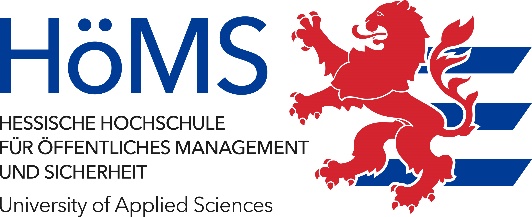 